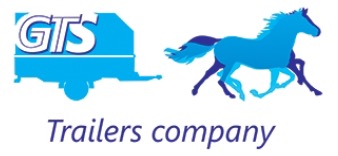 Более подробную информацию о цене, наличие и параметрах комплектующих для прицепов Вы можете уточнить по нашим телефонам.(83161)21027, 4100045, 89108930022www.gts-52.ruМоб.тел. 4100045, 89108930022тел/факс: (83161) 21027e-mail: info@gts-52.ru  сайт: www.gts-52.ruФотоНаименование Цена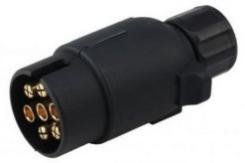 Вилка 7ми контактная250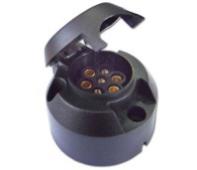 Розетка 7ми контактная250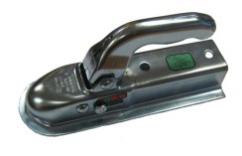 Сцепная головка750кг1000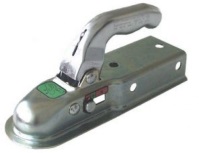 Сцепная головка1400кг1500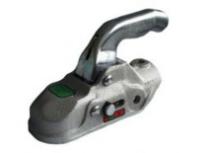 Сцепная головка3500кг4000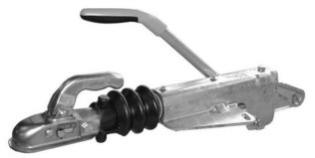 Механизм тормоза наката 2700кг19000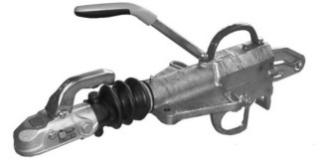 Механизм тормоза наката 3500кг32000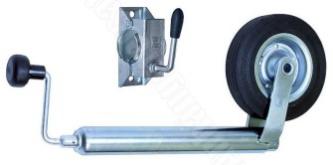 Телескопическое опорное колесо с хомутом 48мм2000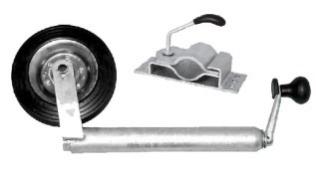 Телескопическое опорное колесо с хомутом 60мм5000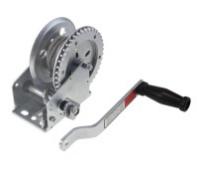 Лебедка ручная на 450кг2000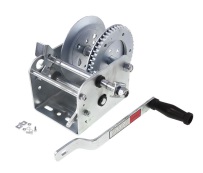 Лебедка ручная на 1150кг5000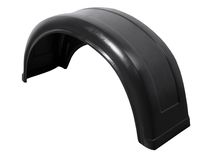 Крыло пластиковое 13500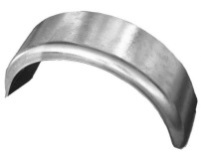 Крыло оцинкованное 132000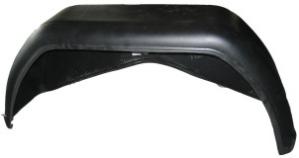 Крыло пластиковое 151000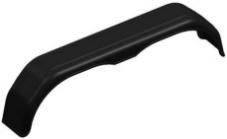 Крыло тандем пластиковое 3000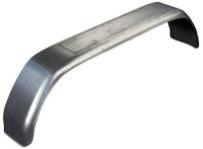 Крыло тандем оцинкованное4000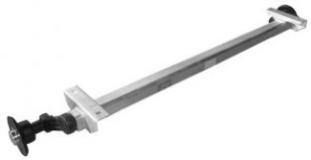 Ось резиножгутовая 750кг15000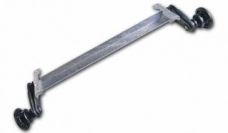 Ось резиножгутовая 1350кг20000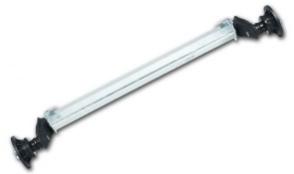 Ось резиножгутовая 1800кг27000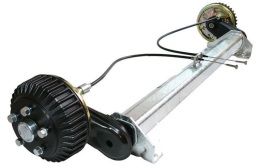 Ось резиножгутовая с тормозом 1350кг27000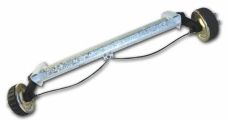 Ось резиножгутовая с тормозом 1800кг44000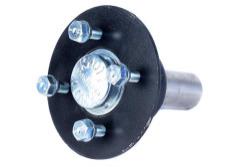 Ступица в сборе 98х4 М122500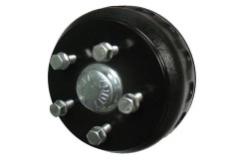 Ступица в сборе с тормозом 8500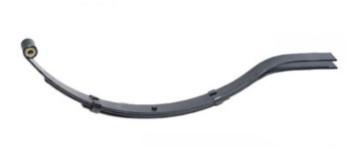 Рессора knott4,5,7 листовая180020002400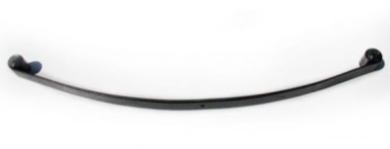 Рессора Газель1,2,3 листовая230043005500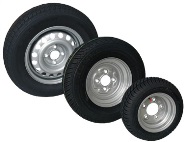 Колесо в сбореR13,R14,R15300040005500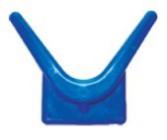 Носовой упор500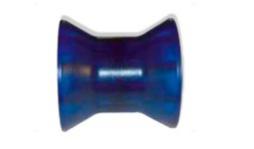 Упорный ролик500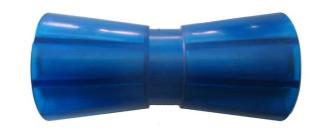 Килевой ролик1000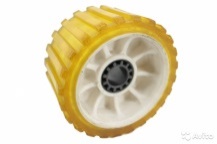 Закатной ролик800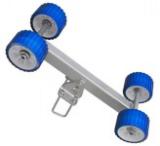 Качалка с роликами6000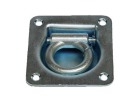 Петля крепления груза500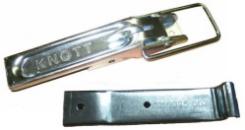 Защелка и пластина борта400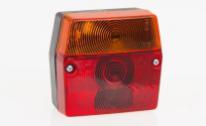 Фонарь задний350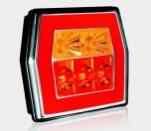 Фонарь задний Fristom3000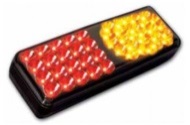 Фонарь задний Knott4000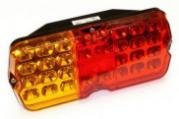 Фонарь задний УАЗ светодиод1000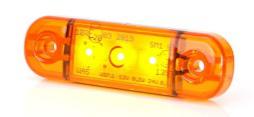 Фонарь габаритный200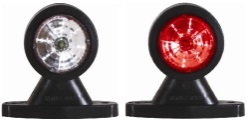 Фонарь ГФ3.1500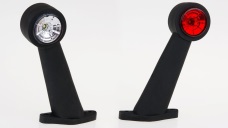 Фонарь ГФ3.5700